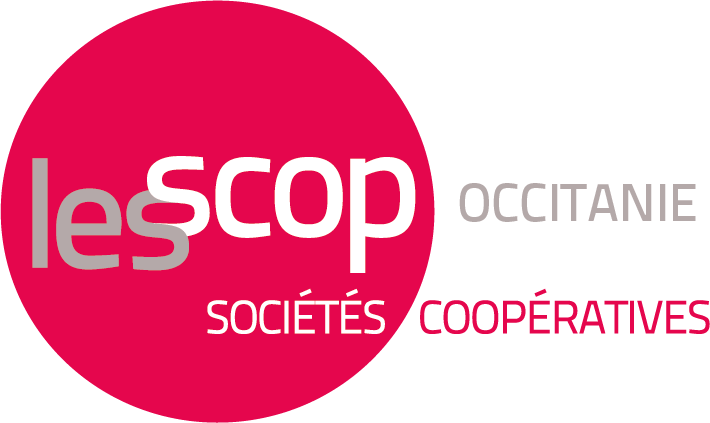 CONCOURS « Coups de cœur de la reprise par les salariés » DOSSIER DE CANDIDATUREA retourner dûment rempli avant le 28/09/2018Règlement disponible sur www.scop-lr.coop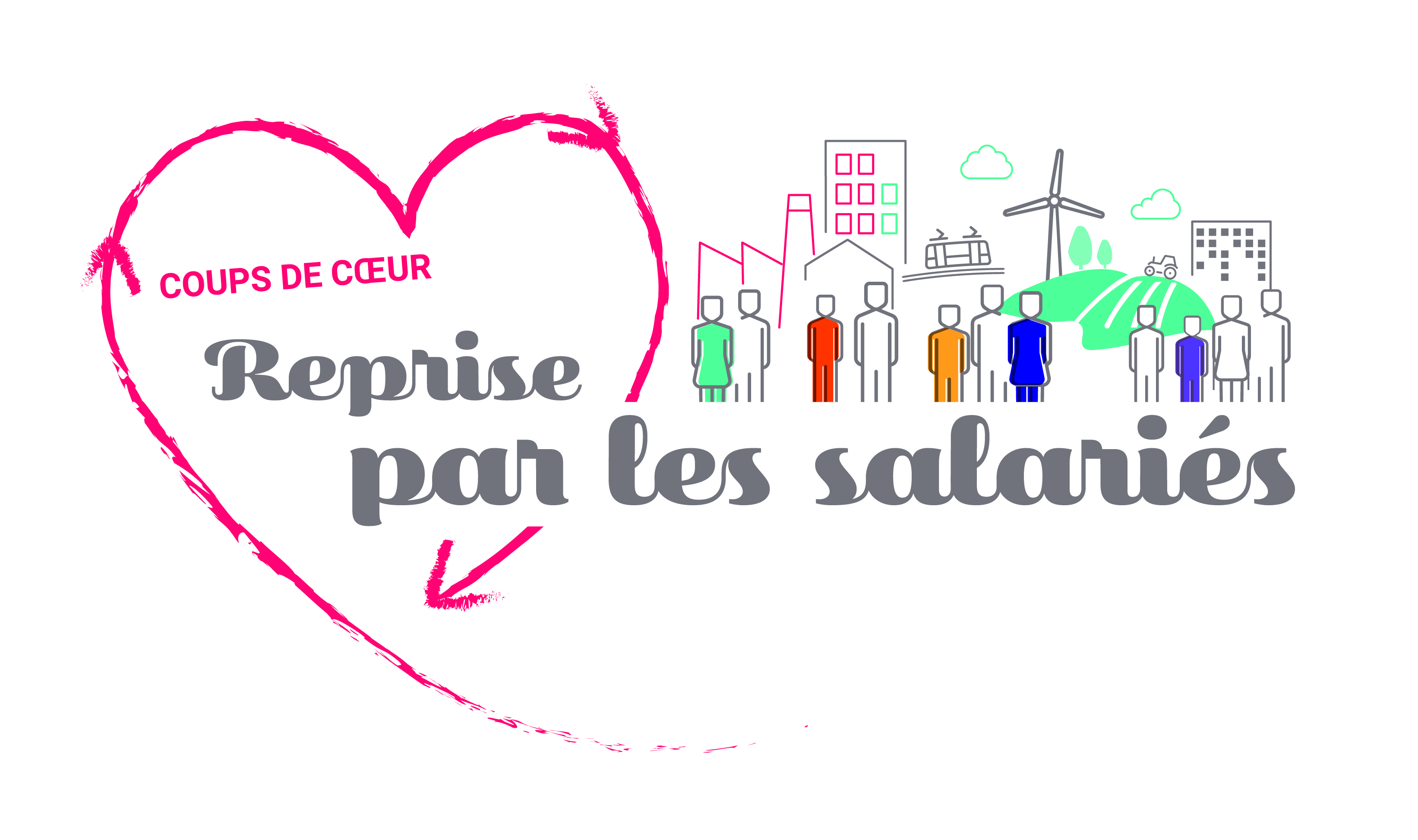 Vous avez repris seul.e ou à plusieurs l’entreprise dans laquelle vous étiez salarié.e.s ?Candidatez aux Coups de cœur de la reprise par les salariés ! 	C’est une occasion unique de :- faire connaître votre entreprise et ses succès,- partager votre belle histoire,- obtenir une distinction et une dotation financièreConditions de candidature :Entreprise domiciliée en Occitanie ;Entreprise de toute taille et de tout secteur d’activité ;Entreprise reprise par un ou plusieurs de ses salariés depuis moins de 5 ans ;Entreprise qui a arrêté au moins un bilan sous la gestion de ses repreneurs.L’ENTREPRISE Nom de l’entreprise : 	Adresse : 	Code postal : 		Ville : 	Téléphone : 		Site internet : 	Activité (préciser le métier, les savoir-faire spécifiques de l’entreprise, détailler tout élément spécifique de différenciation...) : 	Forme juridique : 	N° SIRET : 	LE/LA REPRÉSENTANT.E LÉGAL.ENom et prénom du/de la représentant.e légal.e : 	Téléphone : 	Adresse électronique : 	Contact (en cas de contact différent du/de la représentant.e légal.e pour ce concours) : Nom et prénom : 	Téléphone : 	Adresse électronique : 	NIVEAU D’ACTIVITÉ, RÉSULTATS LA REPRISE Date de la reprise par le(s) salarié(s) : 	Nombre de salariés ayant participé au projet de reprise : 	Motif de la cession : 	Dernières données connues avant la reprise - date de l’arrêté des comptes : CA HT : 		Résultat d’exploitation : 	Résultat net : 		Effectif : 	Prix de cession : 		Objet de la reprise :  Fonds	 Murs	 Actions ou parts Autres : 	Mode de financement de la reprise : Emprunts bancaires	 Apports personnels	 Autres associés non-salariés  Autres : 	Organismes d’accompagnement mobilisés : Consulaires	 URSCOP	 Cabinets privés  Autres : 	RACONTEZ-NOUS VOTRE HISTOIRE DE REPRISE :Comment est née l’idée de reprise par les salariés (sur proposition du cédant ou des salariés, dans quelles circonstances, etc.) ?Quelle a été la durée du processus de reprise (du premier échange avec le propriétaire à la concrétisation de la cession) ? Quels ont été les éléments facilitateurs de votre reprise ?Quelles ont été les personnes clés dans le processus de reprise : dans votre entourage personnel (famille…), professionnel (collègues, conseillers de l’entreprise, cédant), institutionnels ou autres ?Détaillez le rôle et l’accompagnement du cédant :Comment s’est organisé votre projet de reprise (préparation, formations suivies, étapes clés, etc.) ? Que s’est-il passé depuis la reprise (augmentation du chiffre d’affaires, accueil de nouveaux collaborateurs et/ou associés, nouveaux projets, nouveaux produits, nouvelle organisation, déménagement, extension de locaux, nouvelles valeurs portées par l’entreprise, nouvelle organisation, investissements, principales difficultés surmontées…) ?Comment envisagez-vous le développement de votre entreprise, quelle est votre vision de celle-ci à 3 ans ?Au bout du compte, qu’est-ce qui vous a le plus surpris (avant, pendant ou depuis la reprise) ? Quel est votre principal regret ?Que vous a apporté cette expérience ? Et si c’était à refaire ? Caractérisez votre reprise en une phrase ou en quelques mots :En renvoyant ce dossier complété, je m’engage sur la sincérité des réponses et déclare accepter le règlement du concours.Nom, prénom, date et signature du/de la représentant.e légal.e, précédés de la mention manuscrite « lu et approuvé »Documents à joindre obligatoirement : copie des trois dernières liasses fiscalesLe candidat pourra joindre en outre tous documents ou tous supports permettant de compléter la présentation de l’entreprise : plaquette, articles de presse, distinctions obtenues…Ce concours est organisé par l’URSCOP Occitanie-Pôle Méditerranée avec le soutien de : Ce concours est organisé par l’URSCOP Occitanie-Pôle Méditerranée avec le soutien de : 201520162017CHIFFRE D’AFFAIRE HTRÉSULTAT D’EXPLOITATIONRÉSULTAT NETEFFECTIFS